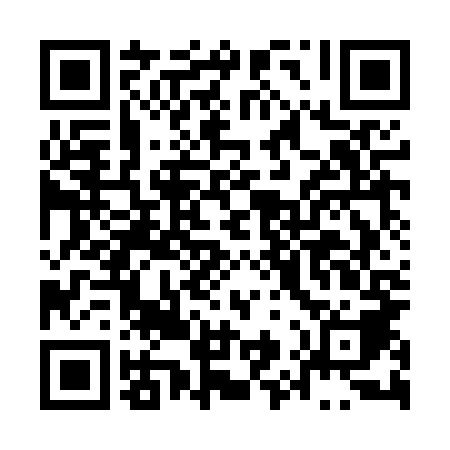 Ramadan times for Daniszewo, PolandMon 11 Mar 2024 - Wed 10 Apr 2024High Latitude Method: Angle Based RulePrayer Calculation Method: Muslim World LeagueAsar Calculation Method: HanafiPrayer times provided by https://www.salahtimes.comDateDayFajrSuhurSunriseDhuhrAsrIftarMaghribIsha11Mon4:014:015:5711:433:345:315:317:2012Tue3:583:585:5411:433:355:335:337:2213Wed3:563:565:5211:433:375:355:357:2414Thu3:533:535:5011:433:385:375:377:2615Fri3:513:515:4711:423:405:385:387:2816Sat3:483:485:4511:423:415:405:407:3017Sun3:453:455:4211:423:435:425:427:3218Mon3:433:435:4011:413:445:445:447:3419Tue3:403:405:3811:413:465:465:467:3620Wed3:373:375:3511:413:475:475:477:3821Thu3:343:345:3311:413:495:495:497:4122Fri3:323:325:3011:403:505:515:517:4323Sat3:293:295:2811:403:515:535:537:4524Sun3:263:265:2611:403:535:555:557:4725Mon3:233:235:2311:393:545:565:567:4926Tue3:203:205:2111:393:565:585:587:5127Wed3:173:175:1811:393:576:006:007:5428Thu3:153:155:1611:383:586:026:027:5629Fri3:123:125:1411:384:006:046:047:5830Sat3:093:095:1111:384:016:056:058:0131Sun4:064:066:0912:385:027:077:079:031Mon4:034:036:0712:375:047:097:099:052Tue4:004:006:0412:375:057:117:119:083Wed3:573:576:0212:375:067:137:139:104Thu3:543:545:5912:365:087:147:149:125Fri3:503:505:5712:365:097:167:169:156Sat3:473:475:5512:365:107:187:189:177Sun3:443:445:5212:365:117:207:209:208Mon3:413:415:5012:355:137:217:219:229Tue3:383:385:4812:355:147:237:239:2510Wed3:343:345:4512:355:157:257:259:28